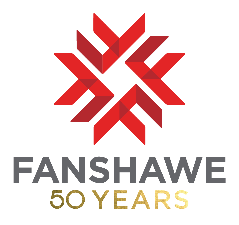 Sessional Faculty – Wind Turbine (STE 201800061)St. Thomas/Elgin Regional CampusLocation: St. ThomasEmployment Group:  FacultyHours:  Up to 14 hours per week.  Classes may extend into the early evening. Closing Date:  April 2, 2018   Note:  This is a temporary Sessional Faculty position (up to 14 hours per week) starting July 3, 2018 and ending August 24, 2018.Duties:  Sessional Faculty at Fanshawe College are responsible for providing academic leadership and for developing an effective learning environment for students.  The successful candidate will teach courses in the Renewable Energies Technician program at the St. Thomas/Elgin Regional Campus.GENERAL QUALIFICATIONSA combination of excellent leadership and teaching skills with a strong commitment to academic excellence and student successExcellent communicatorStrong interpersonal skillsAbility to relate effectively to a wide variety of learnersStrong technical computer skills and a familiarity with educational technologies are requiredExperience with hybrid and online teaching preferredRelated industry work experience SPECIFIC QUALIFICATIONSPost-secondary 2 year diploma in Renewable Energies, Electrical, Mechanical, or Wind TurbinesMinimum 3 years recent, relevant experienceAn equivalent combination of education and/or experience may be considered; preference will be given to applicants meeting the education requirementsJourneyman Electrician or Millwright status an assetWhile transcripts are not required for the interview, they are mandatory prior to any offer of employment.How to Apply:PLEASE SUBMIT YOUR COVER LETTER AND RESUME VIA EMAIL (quoting Competition No. STE 201800061) TO: Ross Fair Chair, St. Thomas/Elgin Regional Campus Fanshawe College Email: rfair@fanshawec.ca We thank all applicants for their interest; however, only those chosen for an interview will be acknowledged. Fanshawe College is an equal opportunity employer. We are committed to equity, value diversity, and welcome applicants from diverse backgrounds.  Fanshawe College provides accommodations to job applicants with disabilities throughout the hiring process. If a job applicant requires an accommodation during the application process or through the selection process, the hiring manager and the Recruitment Coordinator leading the recruitment will work with the applicant to meet the job applicant's accommodation needs.